                                   JAMBA и галерия „Класика”               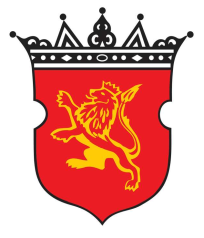                                                   представят    от 03.12 до 08.12.2018 г.
     Благотворителна изложба 
       от картини на творци с увреждане            
Главен акцент в изложбата са творбите на Цветан Кавраков, подкрепян от участието на други млади автори, и утвърдени художници  от България и Македония. 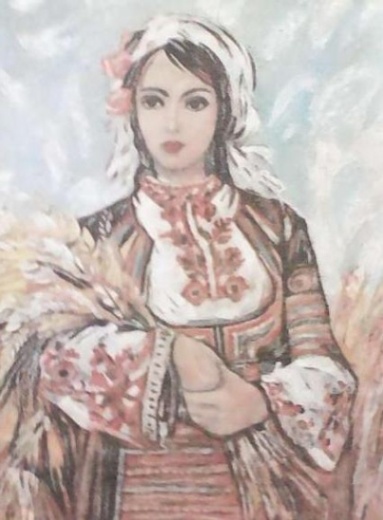 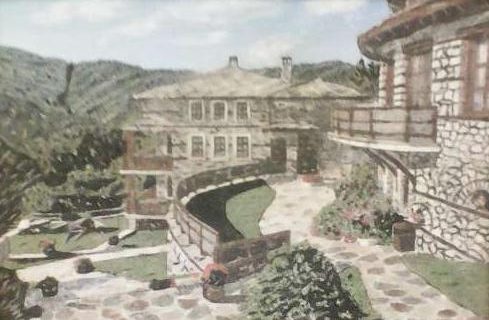 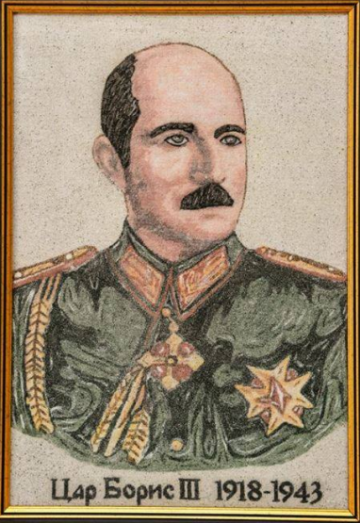 Откриване:   03.12.2018 г. от 18.00 часа, в галерия „Класика”
София, ул. Юрий Венелин 32/ъгъла с ул. „Л. Каравелов”Изложбата е с цел фондо набиране и популяризиране на проект за изграждане на Адаптиран кариерен център за младежи, който да разкрие повече възможности за професионални обучения и реализация пред хора с различни възможности в страната. 

Изложбата се организира с активната подкрепа и искрената съпричастност на гражданските формации: 
                   Асоциация на българите в Македония „Ванчо Михайлов” - Охрид
                                     „Български национален фронт” - Чикаго Телефони за връзка:
    0894 70 20 90 – Виолета Панайотова, Галерия „Класика”
    0878 729 997 – Йоана Колева., Jamba
    0877779921 – Радослав Стойчев, БНФ
    0893 981551 – асс.Проф.Георги Генов,PhD, Асоциация „Ванчо Михайлов”
                                                                                           